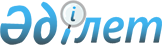 О внесении изменений и дополнений в приказ Министра иностранных дел Республики Казахстан от 21 ноября 2000 года № 263 "Об утверждении Инструкции по оформлению дипломатическими представительствами, консульскими учреждениями и полномочными представительствами Республики Казахстан документов по вопросам гражданства Республики Казахстан"
					
			Утративший силу
			
			
		
					Приказ Министра иностранных дел Республики Казахстан от 23 января 2006
года № 08-1/16. Зарегистрирован в Министерстве юстиции Республики Казахстан
27 января 2006 года № 4049. Утратил силу приказом Государственного секретаря - Министра иностранных дел Республики Казахстан от 19 января 2011 года № 08-1-1-1/13

      Сноска. Утратил силу приказом Государственного секретаря - Министра иностранных дел РК от 19.01.2011 № 08-1-1-1/13 (вводится в действие с 19.01.2011).      ПРИКАЗЫВАЮ: 

      1. Внести в приказ Министра иностранных дел Республики Казахстан от 21 ноября 2000 года N 263 "Об утверждении Инструкции по оформлению дипломатическими представительствами, консульскими учреждениями и полномочными представительствами Республики Казахстан документов по вопросам гражданства Республики Казахстан" (зарегистрированный в Реестре государственной регистрации нормативных правовых актов за N 1347, с изменениями и дополнениями, внесенными приказом Государственного секретаря - Министра иностранных дел Республики Казахстан от 2 октября 2002 года N 08-1/47 и приказом Министра иностранных дел Республики Казахстан от 17 июля 2003 года N 08-1/90) следующие изменения и дополнения: 

      в заголовке слова "дипломатическими представительствами, консульскими учреждениями и полномочными представительствами" заменить словом "загранучреждениями"; 

      в преамбуле: 

      слова "Положением о порядке" заменить словом "Правилами"; 

      слово "утвержденным" заменить словом "утвержденными"; 

      в пункте 1 слова "дипломатическими представительствами, консульскими учреждениями и полномочными представительствами" заменить словом "загранучреждениями"; 

      в Инструкции по оформлению дипломатическими представительствами, консульскими учреждениями и полномочными представительствами Республики Казахстан документов по вопросам гражданства Республики Казахстан, утвержденной указанным приказом: 

      в заголовке слова "дипломатическими представительствами, консульскими учреждениями и полномочными представительствами" заменить словом "загранучреждениями"; 

      по всему тексту: 

      слова "дипломатическими представительствами и консульскими учреждениями", "дипломатические представительства и консульские учреждения", "консульским учреждением", "консульские учреждения", "консульского учреждения", "консульском учреждении", "консульское учреждение", "консульскими учреждениями" заменить соответственно словами "загранучреждениями", "загранучреждения", "загранучреждением", "загранучреждения", "загранучреждения", "загранучреждении", "загранучреждение", "загранучреждениями"; 

      слова "Положением", "Положения" заменить словами "Правилами", "Правил"; 

      в пункте 1: 

      слова "Положением о порядке" заменить словом "Правилами"; 

      слова "(далее - Положение)" заменить словами "(далее - Правила)"; 

      в пункте 2 слова "принятие (восстановление) в гражданство (-ве)" заменить словами "восстановление в гражданстве"; 

      пункт 3 изложить в следующей редакции: 

      "3. В соответствии со  статьей 31  Закона Республики Казахстан "О гражданстве Республики Казахстан" загранучреждения Республики Казахстан: 

      принимают от лиц, постоянно проживающих за пределами Республики Казахстан, заявления по вопросам гражданства Республики Казахстан и вместе с необходимыми документами направляют их в Министерство иностранных дел Республики Казахстан для последующей передачи на рассмотрение Президента Республики Казахстан; 

      регистрируют утрату гражданства Республики Казахстан лицами, постоянно проживающими вне пределов Республики Казахстан; 

      ведут учет граждан Республики Казахстан, постоянно проживающих за пределами Республики Казахстан. 

      В случае отсутствия в иностранных государствах загранучреждений Республики Казахстан, их функции могут выполнять дипломатические представительства и консульские учреждения иностранных государств на основе международных договоров Республики Казахстан."; 

      главу 2 "Оформление документов о приеме в гражданство Республики Казахстан" исключить; 

      подпункт 1) пункта 10 изложить в следующей редакции: 

      "1) анкета-заявление в двух экземплярах по форме, согласно приложению 2 к настоящей Инструкции;"; 

      в абзаце первом пункта 13 слова "7 настоящей Инструкции" заменить словами "6 Правил"; 

      в пункте 16 слова "настоящем положении" заменить словами "настоящей Инструкции"; 

      в пункте 20: 

      в подпункте 1): 

      слово "межгосударственными" заменить словом "международными"; 

      после слов "с указанными органами" дополнить словом "трудовые"; 

      дополнить подпунктом 4) следующего содержания: 

      "4) если лицо приобрело гражданство другого государства."; 

      пункт 21 изложить в следующей редакции: 

      "21. Согласно  статье 37  Закона Республики Казахстан "О гражданстве Республики Казахстан" гражданство Республики Казахстан прекращается в день регистрации его утраты. 

      В соответствии с пунктом 31 Правил регистрация утраты гражданства Республики Казахстан осуществляется только после уведомления лица о причинах и основаниях принятия решения об утрате им гражданства Республики Казахстан. При этом лицу должен быть разъяснен порядок обжалования такого решения."; 

      в абзаце втором пункта 23 слова "Государственно-правовой отдел" заменить словами "Отдел по вопросам правоохранительной и судебной систем"; 

      в пункте 24 слова ", справка с места жительства" исключить; 

      подпункт 2) пункта 25 изложить в следующей редакции: 

      "2) анкету-заявление в двух экземплярах по форме, согласно приложению 1 к настоящей Инструкции;"; 

      в приложении 1 к указанной Инструкции: 

      в правом верхнем углу слово "Приложение 1" заменить словами "Приложение 1 к Инструкции по оформлению загранучреждениями Республики Казахстан документов по вопросам гражданства Республики Казахстан"; 

      в Анкете-заявлении: 

      преамбулу изложить в следующей редакции: 

      "Прошу восстановить меня в гражданстве Республики Казахстан"; 

      строку, порядковый номер 7 изложить в следующей редакции: 

      "7. Откуда и по какому документу выехали из Республики Казахстан в то время, когда ранее состояли в гражданстве Республики Казахстан"; 

      в строке, порядковый номер 8 слова "приеме (восстановлении)" в гражданство (-ве)" заменить словами "восстановлении в гражданстве"; 

      строку, порядковый номер 13 изложить в следующей редакции: 

      "13. Укажите адрес постоянного проживания в Республике Казахстан до утраты гражданства Республики Казахстан"; 

      в строке, порядковый номер 16 слова "принять (восстановить) в гражданство (-ве)" заменить словами "восстановить в гражданстве"; 

      в строке, порядковый номер 17 слова "прием (восстановление) в гражданство (-ве)" заменить словами "восстановление в гражданстве"; 

      в строке, порядковый номер 18 слова "приема (восстановления) в гражданство (-ве)" заменить словами "восстановления в гражданстве"; 

      в приложении 2 к указанной Инструкции: 

      в правом верхнем углу слово "Приложение 2" заменить словами "Приложение 2 к Инструкции по оформлению загранучреждениями Республики Казахстан документов по вопросам гражданства Республики Казахстан". 

      2. Настоящий приказ вводится в действие со дня его официального опубликования.        Министр 
					© 2012. РГП на ПХВ «Институт законодательства и правовой информации Республики Казахстан» Министерства юстиции Республики Казахстан
				